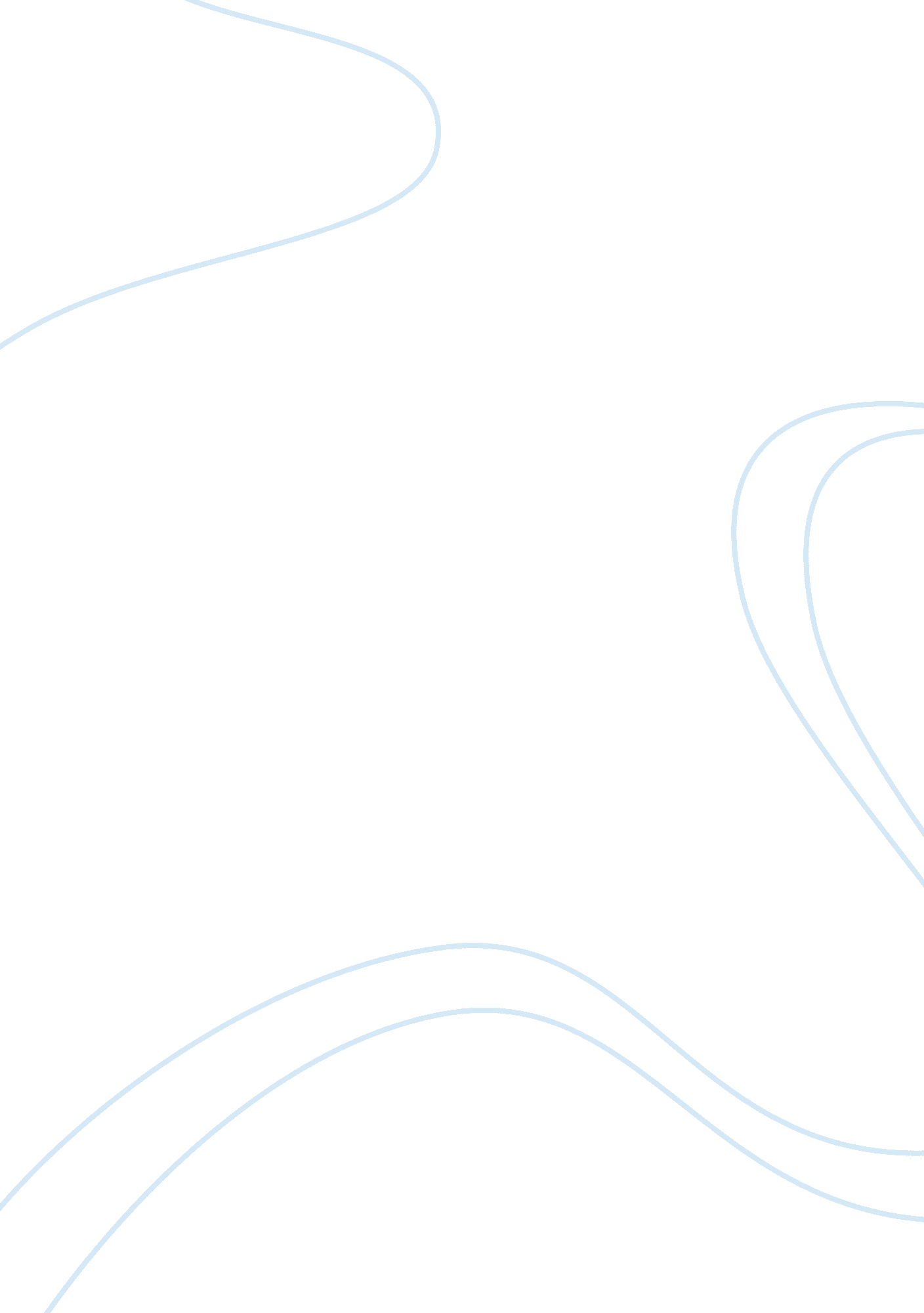 Autistic disturbances of affective contactHealth & Medicine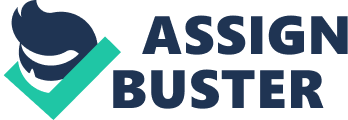 Leo Kanner was the first who discovered Autism as a distinct case in the 1940s and brought out a report narrating the disorder which he stated as " Autistic disturbances of affective contact'. (Keane, 2004) Presently Autism falls third among the list ofchildhooddisorders, after mental handicap and language difficulties. (Zager, 2005) Autism is an intricate disorder of mental development which is defined in terms of behavior. Autism spectrum disorder - ASD is a broad expression which covers a diverse mix of children having such manifestations and numerous biological etiologies. Hollander, 2003) Diagnosis of ASD can be unfailingly done when the child attains the age of 3, and in certain instances much previously by the age of 18 months. Researchers recommend that several children ultimately may be conclusively detected while attaining 1 year or much less than that. (Autism Spectrum Disorders (Pervasive Developmental Disorders)) Collectively, children detected as having ASD can be distinguished by dearth of proficiency in vocal and non-vocal communications at an early age, socio-communicative function, and monotonous behaviors. Hollander, 2003) It is the parents who are the first witnesses of these queer behaviors in their children. In certain instances, differences could be discovered congenitally, as being indifferent to humans or concentrating on a particular thing attentively for extended periods of time. The initial signals of an ASD can also be seen in children who appear to have a normal development. If a charming, blathering child, at once turns mum, reserved, self-abusive, or aloof to social advances, matters are not right. The manifestation of any of the cautioning signals of ASD constitutes sufficient worry to get the child examined by a professional expert in dealing with the disorder. (Autism Spectrum Disorders (Pervasive Developmental Disorders)) The National Institute of MentalHealth- NIML holds that the accurate incidence of Autism is not known. Estimations range from 1 among 500 to 1 among 1, 000 in this nation, and the number of autism affected persons is spiraling. Even though there are differences on the issue of the rise in the number of children seen as possessing the indications of autism is because of the rise of the disorder itself, improved investigative tests, greater inclusive classification procedures, wrong diagnosis, or some mishmash of these, there is no disagreement on the reality that considerable number of people are affected by Autism in this nation. (Steuernagel, 2005) As of now, cure of Autism is nowhere in sight. Treatment or interventions are formulated to cure particular symptoms in every individual. The treatment procedures that are best studied comprise educational, behavioral and biomedical interventions. Even though these interventions do not have any cure for autism, they sometimes cause considerable enhancement. A lot of approachesstresson extremely planned and frequently intensive skill oriented training which is customized to the child on a case to case basis. (Autism Interventions) Given the right intervention, a child will be able to surmount a broad variety of developmental difficulties. Rigorous, properly devised, and interventions administered in time hold promise for bettering the prospects and the value of life, in the case of a lot of children who are believed to be in danger for cognitive, social, or emotional damage. (Zager, 2005) In certain instances, useful intervention is able to better the plight earlier believed to be almost beyond treatment, like autism. Properly administered programs have possibilities to cheer up the future of a child and the outcome a development disorder puts on thefamily. The outcome of this can bring a child more liberty, help that child to be taken into the community, and present an increasingly fruitful and satisfying life. Regrettably, a lot of pediatric doctors are unable to detect a developmental disorder, like autism at an age when it is high time to get quicker intervention services. From birth till 3 years happen to be a crucial period in the development of a child, hence if detected late has increased chances to put the odds for success in jeopardy. (Zager, 2005) Interventions for autism has progressed much since the disorder was stated by Kanner in the 1940s. Then Autism was believed to be intimately associated with schizophrenia and insufficient parenting was seen as the main factor responsible for the disorder. Psychoanalysis was frequently chosen as the treatment mode, however large-scale consumption of drugs were found and also electroconvulsive treatments were prescribed for application in schizophrenia cases. (Bovk; Goode, 2003) A lot of medications have been administered to alleviate autistic indications and activities having autism. However, presently no pharmacological treatments with proven suggestions are available for autism. Nevertheless, psychotropic drugs have been applied in autistic persons to cure main symptoms, behavioral dyscontrol, cure of simultaneous psychiatric ailments, and management of related clinical states like seizures. Drugs treatingdepression, especially serotonin -reuptake inhibitors - SRIs, and anticonvulsant drugs constitute the drugs generally applied for autism spectrum behaviors. (Hollander, 2003) The SRIs administered cover fluvoxamine, fluoxetine, paroxetine, venlafaxine, sertraine, and clomipramine. Several of these formulations have been researched in an open-label as also double-blind manner. The consequences of these researches on the whole point out that these drugs works while treating some of the indications of individuals having autism spectrum disorders. Anticonvulsants like valproic acid and carbamazepine are applied especially in people having comorbid seizure disorder, as also those suffering from impulsiveviolenceand emotional imbalance. But, there has not been any placebo-controlled trials reported till today which assess the effectiveness of these drugs. Besides, the uncharacteristic antipsychotics have been found to be extremely effective adjunctive cure for autistics people, particularly at the time of treating acute indications like physical violence and self-injury. Medical treatment, nevertheless, is at times intricate by their susceptibility to result in putting on weight and several other undesirable causes. (Hollander, 2003) Biomedical intervention for treating autism cases comprise of a broad variety of therapeutic systems for the treatment and according to some suggest curing autism among children, adolescents and maybe adults. The source for this type of intervention is a carefully chosenfoodhabit which permits for regular absorption of nutrients; however several associated treatment procedures are also widespread. Biomedical interventions normally begin with a limiting diet like the diet free from gluten and casein. (Biomedical intervention for autism) Normally, foods will be controlled in a specific order, for instance by not giving: Diary products-for both in lactoseare regarded to cause problems; Glutten consisting of grains like oats, barley, rye, spelt, wheat, and so on; Eggs, nuts as well as berries which frequently induce allergic effects among children; Fruits and vegetables that have salicylates, phenols and other stuffs which might trigger a reaction; Every food having artificial colors like the Feingold Diet, and all bi- and poly-saccharides, like lactose, fructose, starch and the like. Parents state mixed success with these diet, and mishmash of them. Several among them have witnessed total cure just by avoiding milk, while others are required to do away with salicylates or phenols to attain a tilting stage; others have seen a practicable, efficient food pattern in the particular Carbohydrate diet. Many however report that no advantages are derived from controlled diet. As the gastrointestinal system is considered to be damaged in autistic children, a lot of parents and medical professionals consider it useful to feed nutritional supplements to their children. (Biomedical intervention for autism) The variety of supplements provided to autistic children undertaking biomedical intervention is broad, however can be classified as: 1. Vitamin A, Vitamin C, Vitamins specifically B-complex, and others in RDA doses. 2. Minerals, especially Calcium, Zinc, Magnesium, and other trace minerals like Molybdenum and so on. 3. Essential Fatty acids available in supplements like Borage Oil, Fish Liver Oil and Flax seed oil. 4. Probiotics - disagreement exists regarding the advantages and the possible damages of some bacteria strains vs others, however majority have the same opinion that acidophilus is needed. 5 Anti-yeast supplements- mixed success has been stated by parents with antifungal medications, however are more excited regarding the natural cures found in Caprylic acid, Garlic, seed extract of grapes and products like Biocidin. It is observed that majority of the children appear to gain from a carefully chosen diet and judicious use of nutritional supplements, increased differences is found in other alleged " alternative" medical systems. The most usual of these are Craniosacral therapy/Osteopathy, Homoeopathy, applied kinesology and Chelation. (Biomedical intervention for autism) Results of intense research findings opine that autistic children need personalized, individual teaching to deal with the distinctness of their interaction, social behavioral and impairment related to learning. In situations where autistic children are given thorough early intervention which is particularly intended to fulfill the spectrum of their requirements, the pace of the growth of children can be improved and might result in enhanced lasting diagnosis. Suitable interventions meant for children having autism must be initiated as soon as possible to benefit from the " window of opportunity" which is present at the time when the brain of the child is in the growth stage and is flexible. Stephens, 2002) In case of children who are less than 3 years of age, suitable interventions normally happen at home or a child care centre. (Autism Spectrum Disorders (Pervasive Developmental Disorders)) The best researched intervention for this disorder at the moment is behavioral treatment. With the passage of time, autism has been acknowledged as an ailment of development, interventions have concentrated on improving development expertise and on means to alleviate behavioral problems. (Bovk; Goode, 2003) Autistic children have been observed to be receptive to a broad range of interventions intended at improving their social rendezvous with others, adults as well as peers. Fruitful policies applying peer-mediated approaches and mentoring by peers have engaged characteristically developing peers. Besides, a lot of researches have proven that social involvement has a direct bearing on other vital behaviors such as language, even when these behaviors are not particularly attended by the teaching program. Therefore, while a realm of intense participation, social behavior is also receptive to intervention. (Rogers, 2001) Acknowledgement of the contribution that language problems specifically is responsible for behavior problem, had given rise to a pointing on the teaching of increased efficientcommunicationskills. (Bovk; Goode, 2003) According to the Mental Health: A Report of the Surgeon General: thirty years of research proved the effectiveness of applied behavioral procedures in lowering suitable behavior and in enhancing communication, learning, and proper social behavior. The fundamental research performed by Ivar Lovaas and his associates at the University of California, Los Angeles, demanding for a thorough individual child-teachercommunications lasting for 40 hours every week, built the base for other educators and researchers in the quest for more efficient initial interventions to assist those having ASD reach their capabilities. The objective of behavioral management is to strengthen wanted behaviors and eliminate the unwanted behaviors. (Autism Spectrum Disorders (Pervasive Developmental Disorders)) Over 550 peer-referred data-based assessments have been released by the research professionals on behavioral treatment, and these assessments have demonstrated that the treatment gives a broad array of advantages. For instance, it assists a majority of the individuals with autism to interact with others, stay occupied in play and recreational pursuits with peers and caregivers, undertake self-care involvements like toileting and wearing dresses, achieve scholarly and vocational proficiencies, and handle unruly conducts like peevishness or characteristic behaviors. Taken from a behavioral standpoint, people with autism are laid with genetic injuries which lower their potential and determination to educate themselves in manners that normally developing children and adults do. Specifically, people with autism develop meager dexterity or keenness to enjoy playing in a creative manner, interacting, idolizing the activities of other people, discovering their environments, paying attention to the directives of their teachers, or engaging themselves in reading books on subjects that are new to them. (Hollander, 2003) Because of this, the most fundamental objective of behavioral treatment is giving learning circumstances which help people with autism to be a winner which will encourage them to keep on learning. Since a lot of interventions developed for persons having autism have found not to be so fruitful or even detrimental, behavioral practitioners consider that it is important to apply interventions whose advantages have been recorded in controlled researches and that are obtained from better principles from a scientific perspective regarding the manner on how to encourage learning. Besides, they regard that the impact of these interventions are required to be evaluated cautiously in case of every individual having autism who gets them. Behavioral evaluation and cure are normally executed by paraprofessionals who perform under the watchful guidance of professional behavior analysts. (Hollander, 2003) Broad based school, home and community requirements order a personalized and wide-ranging evaluation procedure so as to guarantee treatment planning. Fruitful and useful evaluation work need effort and involvement by professionals as well as family members. Improved evaluation procedures, inclusive of more increased application of filtering apparatus, broader accessibility of services, and increasingly informed service providers, individuals who really have idea regarding autism and assisting families with autism, everybody have a share in putting up an encouraging account. School programs are more and more encompassing while being receptive to autism, in that extending much needed services in less restraining settings. Inclusion practices, together with improved transition facilities, permit people having autism to attain at stages which have not been believed to happen until lately. Parents are inclined to be vehemently occupied in assisting their child and keen to learn the manner in which to impart competence and organize settings. (Zager, 2005) In order to appreciate the child's privileges in the public schools of America, it helps to begin with one of the basic regulations ruling theeducationof children with deficiencies: the Individuals with Disabilities Education Act -- P. L. 101-476. IDEA has been enacted as a federal law which assures without any cost and suitable public education meant for each child having deficiencies. This implies that in case one admits his child in a public school, his/her education will be free and must be suitable for his/her age, potential and level of development. IDEA is an improved edition of the Education for All Handicapped Children Act -- P. L. 94-142 enacted in 1975. During 1997, IDEA was again sanctioned authority -- P. L. 105-17, went ahead in defining rights of children to educational services and stressing the contribution of parents in the educational planning methods for their children. (IDEA and your child's rights) To conclude, a distinct appreciation of intervention effects might presently be impeded by the absence of accuracy in the calibration of results. In order to enhance the accuracy and sensitivity of evaluation of results, it might be helpful to combine research on the type of social commotion of autism with study on intervention. An efficient treatment program will develop in the interests of the child, present an expected schedule, impart responsibilities as a sequence of easy steps, keenly involve the child's interest in extremely systemized activities, and give usual strengthening of behavior. 